Table 1S: Sensory disturbances mean (SD) in each experimental condition and comparison between the left and right arm. For the left vs. right, the Congruent and the Incongruent VF conditions were averaged together. For the Congruent vs. Incongruent, the left and right arms were averaged together. P-value indicates the result from a dependant t-test. 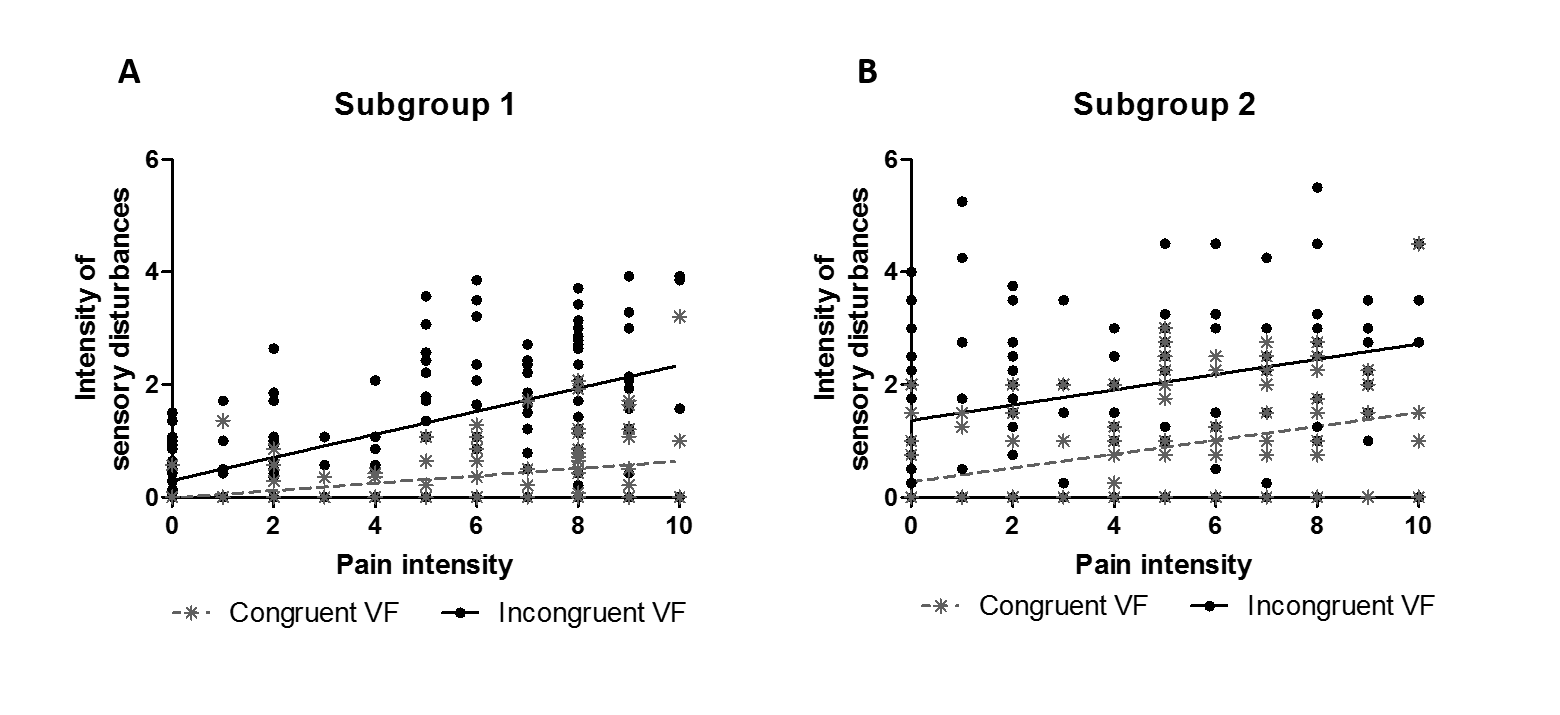 Fig. 1S: Sensory disturbances for each participant (all groups) according to the Visual Feedback (VF) conditions and the two Subgroups of sensations (A: Subgroup 1 and B: Subgroup 2 sensations). HV(n=32)CRPS(n=38)FM(n=36)Arthritis(n=34)Left arm vs.right armLeft arm0.24 (0.27)1.31 (0.96)1.30 (0.76)0.61 (0.55)Left arm vs.right armRight arm0.28    (0.24)1.30 (0.96)1.36 (0.78)0.59 (0.58)Left arm vs.right armt-test and             p-value t(31)=1.08 p=0.28t(37)=0.08 p=0.93t(35)=0.63 p=0.52t(33)=0.24 p=0.81Congruent VF vs. Incongruent VFCongruent VF0.06 (0.16)0.58 (0.79)0.73 (0.58)0.21 (0.26)Congruent VF vs. Incongruent VFIncongruent VF0.48 (0.50)1.99 (0.98)1.93 (0.99)0.99 (0.85)HV: healthy volunteers, CRPS: complex regional pain syndrome, FM: fibromyalgiaHV: healthy volunteers, CRPS: complex regional pain syndrome, FM: fibromyalgiaHV: healthy volunteers, CRPS: complex regional pain syndrome, FM: fibromyalgiaHV: healthy volunteers, CRPS: complex regional pain syndrome, FM: fibromyalgiaHV: healthy volunteers, CRPS: complex regional pain syndrome, FM: fibromyalgiaHV: healthy volunteers, CRPS: complex regional pain syndrome, FM: fibromyalgia